﻿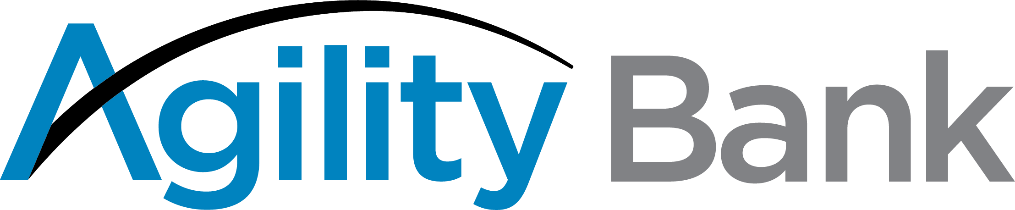 Agility Bank (in organization) Welcomes New Business BankerTan Ghaderi To Leverage Digital Lending ProcessesTo Foster Seamless Client RelationshipsHOUSTON, TEXAS – March 15, 2021 – Agility Bank (in organization) announced today that Tan Ghaderi, a banker with over 20 years of experience, has joined its team as a business lending officer.    “Tan has an incredible track record in providing financial solutions to small and medium-sized businesses,” said Laquita Cyprian, Chief Banking Officer of Agility Bank (in organization). “She is exceptional at building client relationships through careful listening and attention to detail. Her analytical skills, and knowledge of how businesses operate, are a significant advantage for her clients.”    Agility, which will open later in the spring, is a community commercial bank primarily owned and led by women. Through offering a significant digital platform, Agility will be able to provide quick and easily accessible banking products and services while preserving the best of community banking— the relationships.    Tan, who has been a business banker at larger financial institutions, brings deep knowledge of the Houston market and the opportunities for small and medium-sized companies in a growing economy. At Agility, she also will coordinate the bank’s loan application and underwriting software which enhance the speed of these transactions and lower their costs.     “My clients are looking for faster and better ways to do their banking but they also want a relationship with a banker,” said Tan. “Agility offers the perfect marriage of technology and personal attention. This is exciting for me, but more importantly, for our customers.”